КВН по правилам дорожного движения "Безопасное колесо"Цели:повторить и закрепить знания правил дорожного движения;формировать умение работать в коллективе;воспитывать чувство дружбы, сплоченности,воспитывать дисциплинированность при соблюдении правил дорожного движения.Оборудование: таблицы с дорожными знаками, цветные карандаши, названия конкурсов, Ход мероприятияУчитель: В давние времена, когда не было машин, по улицам ездили и ходили как кому вздумается.А современные улицы городов заполнены грузовыми и легковыми автомобилями, автобусами, троллейбусами, трамваями. Беспорядок на улицах сделал бы нашу жизнь трудной и опасной: машины постоянно создавали бы заторы, наезжали на пешеходов, сталкивались бы друг с другом. Не доставлялись бы вовремя товары в магазины, письма и газеты в наши дома. Врачи не поспевали бы к больным, взрослые – на работу, дети – в школу…Чтобы беспорядка не было, ГИБДД составила правила дорожного движения – законы для улиц и дорог. Сегодня мы  проверим  как  вы знаем эти законы.Итак, начинаем КВН. Приветствие команд:“Пешеход”Пешеход! Пешеход! Помни ты про переход!
Подземный, наземный,
Похожий на зебру. 
Знай, что только переход
От машин тебя спасет.“Светофор”Наш домик – светофор. 
Мы три родные брата. 
Мы светим с давних пор
В дороге всем ребятам.Конкурс “Разминка” 1. РазминкаУчитель: Сейчас я проверю, какие вы внимательные пешеходы и готовы ли вы к игре. Я вам задаю вопрос, а вы отвечаете «да» или «нет».- Что хотите – говорите, в море сладкая вода?Дети: Нет.Учитель: Что хотите – говорите, красный свет – проезда нет?Дети: Нет.Учитель: Что хотите – говорите, каждый раз, идя домой, играем мы на мостовой?Дети: Нет.Учитель: Что хотите – говорите, но если очень вы спешите, то перед транспортом бежите?Дети: Нет.Учитель: Что хотите – говорите, мы всегда идем вперед только там, где переход?Дети: Да.Учитель: Что хотите – говорите, мы бежим вперед так скоро, что не видим светофора?Дети: Нет.Учитель: Что хотите – говорите, на знаке «здесь проезда нет» нарисован человек?Дети: Нет.Учитель: Что хотите – говорите, на круглых знаках – красный цвет означает «здесь запрет»?Дети: Да.Конкурс “Мы пассажиры”Командам по очереди задают вопросы. Каждый правильный ответ оценивается в 1 балл.1. Самодвижущееся четырехколесное транспортное средство. (Автомобиль.) 
2. По рельсам бежит — на поворотах дребезжит. (Трамвай.) 
3. Старинный экипаж, запряженный лошадьми. (Карета.) 
4 .Многоместный автомобиль для перевозки пассажиров. (Автобус.) 
5. Любимое транспортное средство отчаянных мальчишек, для езды на котором надо отталкиваться ногой. (Самокат.) 
6. Автомобиль, которому не страшны самые плохие дороги. (Вездеход.) 
7. Дом для автомобиля. (Гараж.) 
8. Гараж для самолетов. (Ангар.) 
9. Человек, идущий по тротуару. (Пешеход.) 
10 .Аллея посредине улицы. (Бульвар.) 
11. Дорога для трамвая. (Рельсы.) 
12. Часть дороги, по которой идут пешеходы. (Тротуар.) 
13. Изгиб дороги. (Поворот.) 
14. Человек, управляющий автомобилем. (Водитель.) 
15. Водитель самолета. (Летчик, пилот.) 
16. Устройство для остановки автомобиля. (Тормоз.) 
17.Что показывает стрелка спидометра? (Скорость.) 
18. Место на дороге, предназначенное для пешеходов. (Переход.) 
19. Полосатая разметка перехода. (Зебра.) 
20. Место пересечения улиц. (Перекресток.) 
21. Милиционер, регулирующий движение на перекрестке. (Регулировщик.) 
22. Громкий звуковой сигнал специальной машины. (Сирена.) 
23. Место для посадки и высадки пассажиров общественного транспорта. (Остановка.) 
24. Прочная широкая лямка, обеспечивающая безопасность водителя и пассажиров в легковом автомобиле. (Ремень безопасности.) 
25. Защитный головной убор мотоциклиста. (Шлем.) 
26. Безбилетный пассажир. (Заяц.) 
27. Общее название автобуса, трамвая, троллейбуса. (Общественный транспорт.) 
28. Человек, едущий в транспорте, но не за рулем. (Пассажир.) 
29. При поездке в общественном транспорте держитесь за ... (поручень). 
30. Кто продает билеты в общественном транспорте? (Кондуктор.) 
31. Подземный вид общественного транспорта. (Метро.) 
32. Лестница-чудесница в метро. (Эскалатор.) 
33. Лестница на морском судне. (Трап.) 
34. Место работы водителя в автомобиле, автобусе, троллейбусе, трамвае. (Кабина.) 
35. Водитель велосипеда. (Велосипедист.) 
36. Спортивное сооружение, где проводятся кольцевые гонки на велосипеде. (Велотрек.) 
37. Пересечение железнодорожных путей с автомобильной дорогой. (Переезд.) 
38. Опускающаяся и поднимающаяся перекладина для открытия и закрытия переезда. (Шлагбаум.) 
39. Опора рельсов. (Шпалы.) 
40. Часть загородной дороги для передвижения пешеходов, если нет тротуара. (Обочина.) 
41. Асфальтированная загородная дорога для движения транспорта. (Шоссе.) 
42. Водоотводная канава вдоль дороги. (Кювет.) 
43. «Ноги» автомобиля. (Колеса.) 
44. «Глаза» автомобиля. (Фары.) 
45. Часть грузовика, предназначенная для перевозки грузов. (Кузов.) 
46. Вид грузовика, кузов которого сваливает груз сам. (Самосвал.) 
47. Откидная крышка, закрывающая двигатель. (Капот.) 
48. Приспособление для буксировки автомобиля. (Трос.) 
49. Подземное сооружение для движения транспорта. (Тоннель.) 
50. Автомобиль, имеющий название великой русской реки. (Волга.) 
51. Пешеход или водитель, не выполняющий Правила дорожного движения. (Нарушитель.) 
52. Наказание за нарушение ПДД. (Штраф.) Конкурс “Загадка”Команды по очереди загадывают друг другу заранее подготовленные дома загадки. Каждая отгаданная загадка оценивается в 1 балл.1. Для этого коня еда – 
Бензин, и масло, и вода, 
На лугу он не посеется, 
Вдоль по улице несется. 
(Автомобиль) 
2. Дом по улице идет, 
На работу всех везет, 
Не на тонких курьих ножках, 
А в резиновых сапожках. 
(Автобус) 
3. Я мчусь, держусь за провода, 
Не заблужусь я никогда. 
(Троллейбус) 
4. Наш приятель тут как тут, 
Всех домчит он в 5 минут, 
Эй, садись, не зевай, 
Отправляется … 
(Трамвай) 
5. Братцы в гости снарядились, 
Друг за друга уцепились, 
И помчались в путь далек, 
Лишь оставили дымок. 
(Поезд) 
6. Не похож я на коня, 
А седло есть у меня, 
Спицы есть, они, признаться, 
Для вязанья не годятся. 
(Велосипед) 
7. Посмотри, силач какой, 
На ходу одной рукой 
Останавливать привык 
Пятитонный грузовик. 
(Регулировщик) 
8. На 4 ноги 
Надевали сапоги, 
Перед тем как надевать, 
Стали обувь надувать. 
(Шины) 
9. Тянется нитка 
Среди нив петляя, 
Лесом, перелеском, 
Без конца и края. 
Ни ее порвать, 
Ни в клубок смотать. (Дорога) 
10. Вот стоит на улице 
В длинном сапоге, 
Чудище трехглазое 
На одной ноге. 
Запылал у чудища 
Изумрудный глаз- 
Значит, можно улицу 
Перейти сейчас. 
(Светофор) 11.Несётся и стреляет,Ворчит скороговоркой.Трамваю не угнатьсяЗа этой тараторкой.                                     (Мотоцикл)12.Выходя на улицу
Приготовь заранее
Вежливость и сдержанность ,
А главное -                  (Внимание)Конкурс “Викторина”-Какие сигналы светофора вы знаете?(Красный, желтый, зеленый)-Что такое перекресток?( Место пересечения улиц и дорог на одном уровне.)-Когда можно начинать переходить улицу?(Когда загорелся зеленый свет светофора, надо убедиться, что всемашины остановились, и тогда можно переходить улицу.)-Где должны ходить пешеходы?(По тротуару.)-По какому номеру телефона вызывают милицию?(02)-Что означает этот знак?(Движение на велосипеде запрещено.)-Правила движения пешехода по загородной дороге?(Двигаться по обочине навстречу транспорту.)-Где устанавливается знак «Пункт питания»?(Вблизи столовой, кафе, ресторана.)-Какие части дороги вы знаете?(Проезжая часть и тротуар.)-Какая часть дороги предназначена для машин?(Проезжая часть.)ВОПРОСЫ 2 КОМАНДЕ:-Что означает желтый сигнал светофора?(Сейчас будет смена сигнала.)-Какая часть дороги предназначена для пешеходов?(Тротуар.)-Где ожидают автобус?(На автобусной остановке.)-По какому номеру телефона вызывают «скорую помощь»?(03)-С какого возраста разрешается детям ездить на велосипеде по дороге?(С 14 лет.)-Сколько сигналов у пешеходного светофора?(Два: зеленый и красный.)-Где устанавливается знак «Дети»?(Около школ, детских садов.)-Какие машины оборудованы сигналами типа «Сирена»?(Скорая помощь, милицейская, пожарная.)-Какой перекресток называется регулируемым?(Где стоит светофор или регулировщик.)-Разрешающий сигнал светофора?(Зеленый.)Конкурс “Художественный”Каждой команде  показывается половина  дорожного знака. Команда  дорисовывает  этот знак на бумаге. Оценивается: правильно ли отгадан знак, правильно ли он назван, эстетичность изображения знака на бумаге.“Пешеход”Тут и вилка, тут и ложка,
Подзаправились немножко,
Накормили и собаку,
Говорим “спасибо” знаку.“Светофор”Я знаток дорожных правил,
Я машину здесь заправил. 
На стоянке у детсада
В тихий час стоять ей надо.Конкурс “Дорожные знаки”Каждой команде выдается по 2 дорожных знака. Надо правильно назвать знак и его назначение.Командам на обдумывание дается по 5 минут. За каждый правильно названый знак команда получает  жетон.  Итоги КВНа.Ребята, закон улиц и дорог, который называется «Правила дорожного движения», - строгий. Он не прощает, если пешеход идет по улице, как ему вздумается, не соблюдая правил. Но этот закон очень добрый – он охраняет от страшного несчастья, бережет жизнь людей. ПДД очень важны. Знать их должен каждый взрослый и каждый ребенок. Не нарушайте их, тогда у нас не будет несчастных случаев на дорогах, и вы вырастете крепкими и здоровыми.Правила из этой книжкиНужно знать не понаслышке.И учить их не слегка,А всерьез – наверняка!Награждение команд.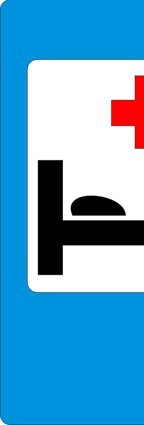 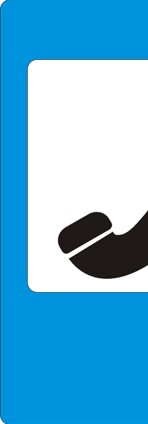 